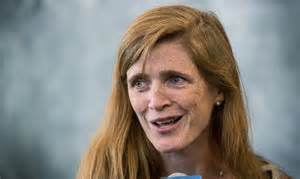 Samantha Power